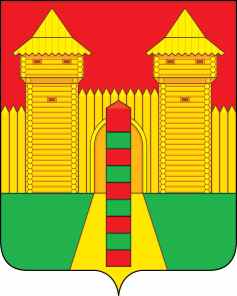 АДМИНИСТРАЦИЯ  МУНИЦИПАЛЬНОГО  ОБРАЗОВАНИЯ «ШУМЯЧСКИЙ  РАЙОН» СМОЛЕНСКОЙ  ОБЛАСТИРАСПОРЯЖЕНИЕот 01.12.2021г. № 420-р           п. ШумячиВ соответствии с Положением о порядке управления и распоряжения                   муниципальной собственностью Шумячского района Смоленской области,                     утвержденным решением Шумячского районного Совета депутатов от 28.02.2018г.  № 11 «Об утверждении Положения о порядке управления и распоряжения                    муниципальной собственностью Шумячского района Смоленской области», на                основании решения Шумячского районного Совета депутатов от 29.09.2021г. № 74 «О перечне передаваемых в собственность муниципального образования                       «Шумячский район» Смоленской области объектов, относящихся к государственной собственности Смоленской области»1.Принять в собственность муниципального образования «Шумячский район» Смоленской области объекты, относящиеся к государственной собственности                 Смоленской области (далее – Объекты):2. Передать Объекты на баланс Муниципального бюджетного общеобразовательного учреждения «Первомайская средняя школа» и закрепить на праве оперативного управления.           3. Отделу экономики и комплексного развития Администрации муниципального образования «Шумячский район» Смоленской области подготовить и представить на утверждение акт приема-передачи Объектов и внести соответствующие изменения в реестр объектов муниципальной собственности муниципального образования               «Шумячский район» Смоленской области.Глава муниципального образования«Шумячский район» Смоленской области                                                   А.Н. ВасильевО приеме в собственность муниципального образования «Шумячский район» Смоленской области объектов, относящихся к    собственности Смоленской области № п/пНаименование объектовСерийный номер Количество, (шт.)Балансовая стоимость объектов, (руб.)1.Ноутбук3L3-0000026-35583L3-0000026-35573L3-0000026-35013L3-0000026-23733L3-0000026-35173L3-0000026-23703L3-0000026-35083L3-0000026-35073L3-0000026-35203L3-0000026-36373L3-0000026-35163L3-0000026-35043L3-0000026-35183L3-0000026-35053L3-0000026-35143L3-0000026-35093L3-0000026-35133L3-0000026-35193L3-0000026-35103L3-0000026-35123L3-0000026-35273L3-0000026-34873L3-0000026-35283L3-0000026-34973L3-0000026-36353L3-0000026-34863L3-0000026-35253L3-0000026-3502281 671 460,002.МФУ лазерное Pantum M6550NWCE4E062823110 659,61